     JÍDELNÍČEK                                          Týden od 6.1.-10.1. 2020                                                        AlergenyPondělí: JEŽÍŠEK	Přesnídávka 	         Rýžový chléb, zeleninový talíř, čaj, voda                                                           1,3,7	Oběd                          Bramborová polévka, voda s citrónem, čaj                                                Krupice, ovoce                                                                                                    1,3,7                                                     Svačina                      Kukuřičné lupínky s mlékem, voda, ovoce                                                         1,3,7Úterý: 	Přesnídávka                Chléb, tvarohová pomazánka s vejcem, zelenina, čaj, voda                               1,3,7	Oběd                           Pórková polévka, čaj, voda s pomerančem			          Kuřecí rizoto, ster. okurek                                                                                  1,3,7	Svačinka                     Rohlík, tavený sýr, zelenina, čaj, voda                                                               1,3,7Středa:	Přesnídávka	         Chléb, rybí pomazánka s lučinou, zelenina, čaj, voda s citrónem                       1;3;4,7	Oběd                          Zeleninová polévka s ovesnými vločkami, čaj, voda                                            Sekaná pečeně, bramborová kaše, zeleninová obloha                                 1;3;7,9	Svačina		         Rohlík, pomazánkové máslo, čaj, mléko, zelenina                                               1;3,7Čtvrtek:	Přesnídávka	         Zeleninová pomazánka, chléb, voda, čaj, zelenina                                               1,3,7,9             Oběd		         Hrstková polévka, voda, čaj                                                 V. kostky na česneku, hrášková rýže                                                                     1,3,7            Svačina                       Bábovka, kakao, voda, ovoce                                                                                 1,3,7Pátek:                                            	Přesnídávka               Chléb, cizrnová pomazánka, čaj, voda, zelenina                                                   1,3,7             Oběd		         Kulajda, čaj, voda          	                                                Krůtí nudličky na smetaně, těstoviny                                                                    1,3,7	Svačina		          Termix, rohlík, kakao, voda, ovoce                                                                       1,3,7               Pitný režim zajištěn po celou dobu provozuOvoce nebo zelenina je podávána k jídlu každý den.Čísla u pokrmů označují druh alergenu. Seznam alergenu je vyvěšen vedle jídelníčku.	(O) – ovoce jen pro dospělé                                                                  DOBROU CHUŤ!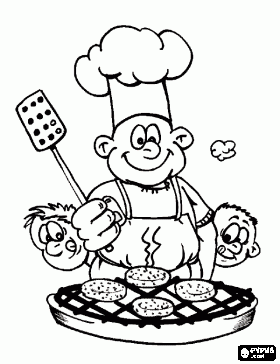   Jana Juráňová		                                                                                                                Hana Tkadlecová:                  (provozní)										   (kuchařka)